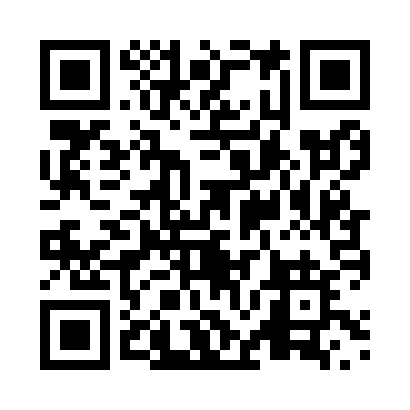 Prayer times for Gundy, British Columbia, CanadaWed 1 May 2024 - Fri 31 May 2024High Latitude Method: Angle Based RulePrayer Calculation Method: Islamic Society of North AmericaAsar Calculation Method: HanafiPrayer times provided by https://www.salahtimes.comDateDayFajrSunriseDhuhrAsrMaghribIsha1Wed3:075:1612:576:098:3910:482Thu3:065:1412:576:118:4110:493Fri3:045:1212:576:128:4310:504Sat3:035:0912:576:138:4510:515Sun3:025:0712:576:148:4710:526Mon3:015:0512:576:158:4910:537Tue3:005:0312:576:168:5110:548Wed2:595:0112:566:188:5310:559Thu2:584:5912:566:198:5510:5610Fri2:574:5712:566:208:5710:5711Sat2:564:5512:566:218:5810:5812Sun2:554:5312:566:229:0010:5913Mon2:544:5112:566:239:0211:0014Tue2:534:5012:566:249:0411:0015Wed2:524:4812:566:259:0611:0116Thu2:514:4612:566:269:0811:0217Fri2:514:4412:566:279:0911:0318Sat2:504:4312:566:289:1111:0419Sun2:494:4112:576:299:1311:0520Mon2:484:3912:576:309:1511:0621Tue2:474:3812:576:319:1611:0722Wed2:474:3612:576:329:1811:0823Thu2:464:3512:576:339:2011:0824Fri2:454:3312:576:349:2111:0925Sat2:454:3212:576:359:2311:1026Sun2:444:3112:576:369:2411:1127Mon2:444:2912:576:369:2611:1228Tue2:434:2812:576:379:2711:1229Wed2:424:2712:586:389:2911:1330Thu2:424:2612:586:399:3011:1431Fri2:424:2512:586:409:3111:15